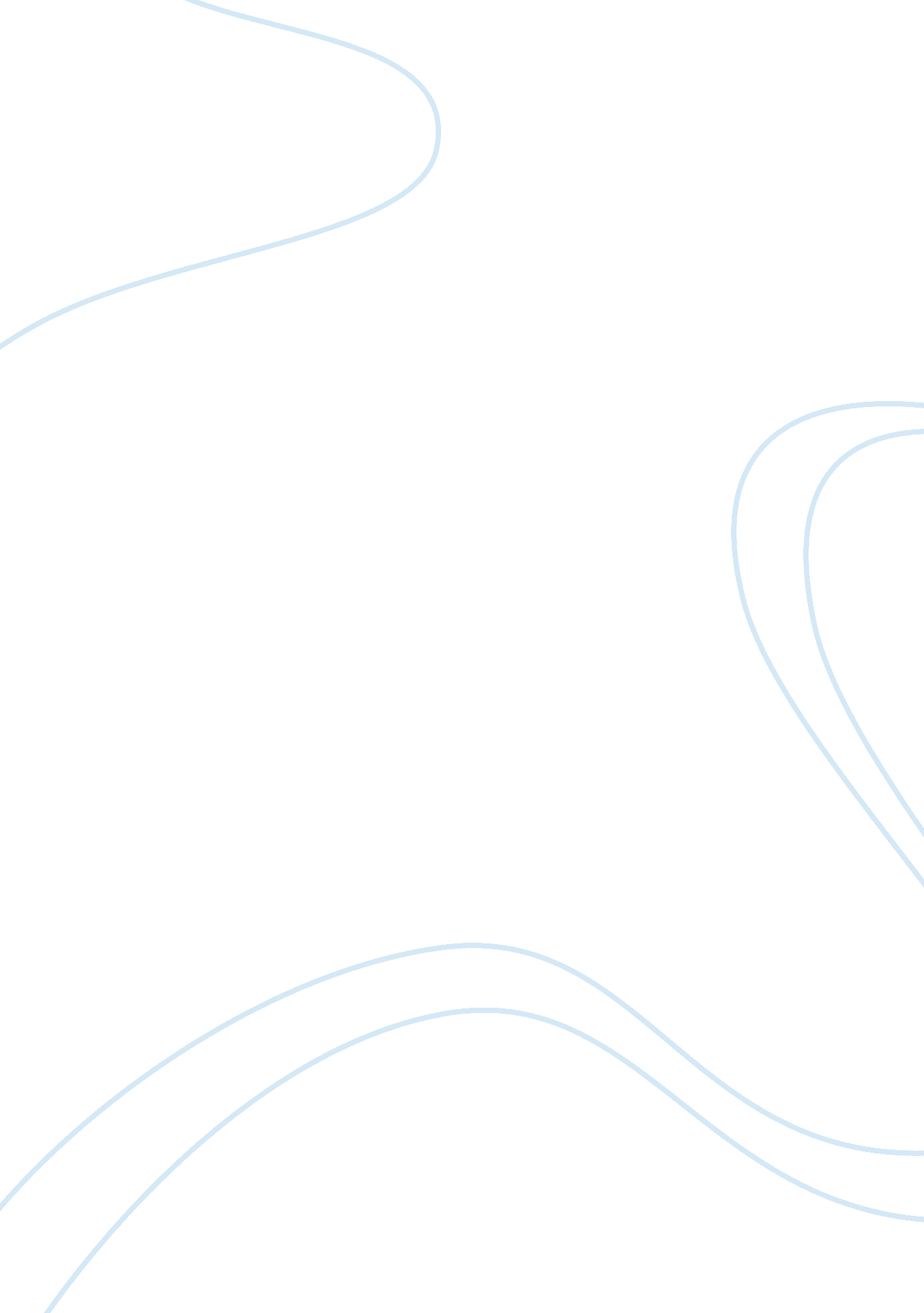 Topic on the assignment sheetLiterature, Russian Literature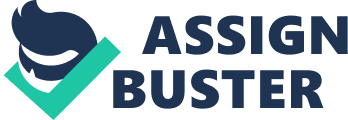 Climate change and adaptation Meaning of adaptation Adaptation can have different definitions; it is the evolutionary methodology whereby a populace gets more qualified to its natural surroundings. This improvement happens over numerous eras and is one of the essential phenomena of science. In human frameworks, adaptation tries to direct or stay away from damage or adventure advantageous fortunes. In some characteristic frameworks, human mediation may encourage change in accordance with needed atmosphere and its belongings or surrounding. 
Adaptation techniques 
Due to the increasing negative influence of climate change, countries all over the world have started to develop certain adaptive plans to minimize the consequences of the increasing temperatures. For instance, Governments at different levels are beginning to create adjustment arrangements and approaches and to coordinate environmental change contemplations into more extensive improvement plans (McKibben 29). 
Ways of adaptation crosswise over locales incorporate the accompanying. Most national governments are starting influence frameworks for adjustment. Calamity hazard administration, conformities in innovations and foundation, biological community based methodologies, fundamental open wellbeing measures, and business expansion are lessening powerlessness, despite the fact that endeavors to date have a tendency to be detached. Iterative danger administration is an advantageous schema for choice making in intricate circumstances described by expansive potential outcomes, diligent lacks of determination, long timelines, potential for taking in, and numerous climatic and non-climatic impacts changing about weather or climate (Maslin 44). 
Evaluation of the most stretched out conceivable reach of potential effects, including low-likelihood results with vast outcomes, is key to comprehension the profits and tradeoffs of elective danger administration movements. The many-sided quality of adjustment activities crosswise over scales and settings implies that checking and taking in are imperative parts of successful adjustment or adaptation. 
The profits of adjustment and relief happen over diverse yet covering time allotments. Anticipated worldwide temperature expand throughout the following few decades is comparative crosswise over emanation situations. During this close term period, dangers will advance as socioeconomic patterns connect with the evolving atmosphere. Societal reactions, especially adjustments, will impact close term conclusions. In the second a large portion of the 21st century and past, worldwide temperature expansion separates crosswise over discharge. For this more extended term period, close term and more term adjustment and relief, and in addition advancement pathways, will focus the dangers of atmosphere change (Maslin 59). 
Master judgment is utilized to coordinate confirmation into assessments of dangers. Types of proof incorporate, for instance, exact perceptions, test outcomes, methodology based understanding, measurable methodologies, and recreation and elucidating models. Future dangers identified with environmental change differ considerably crosswise over conceivable elective improvement pathways, and the relative significance of advancement and environmental change shifts by area, locale, and time period (high trust). Situations are handy instruments for describing conceivable future socioeconomic pathways, environmental change and its dangers, and strategy suggestions. 
Works Cited 
Maslin, Mark. Global Warming: A Very Short Introduction. Oxford: Oxford University Press, 
2009. Print. 
McKibben, Brian. The Global Warming Reader: A century of writing about climate 
change. New York: Penguin Books, 2012. Print. 